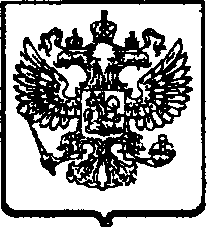 УПРАВЛЕНИЕ ФЕДЕРАЛЬНОЙ АНТИМОНОПОЛЬНОЙ СЛУЖБЫПО РЕСПУБЛИКЕ БАШКОРТОСТАНПРИКАЗ                                           22.04.2014                                                                                    № 142Об утверждении Перечня должностей в Управлении Федеральной антимонопольной службы по Республике Башкортостан замещение которых влечёт за собой размещение сведений о доходах, расходах, об имуществе и обязательствах имущественного характера на официальном сайте Управления Федеральной антимонопольной службы по Республике БашкортостанВ соответствии с Приложением № 2 к приказу Минтруда России от 7 октября 2013 г. № 530н «О требованиях к размещению и наполнению подразделов, посвященных вопросам противодействия коррупции, официальных сайтов федеральных государственных органов, Центрального банка Российской Федерации, Пенсионного фонда Российской Федерации, Фонда социального страхования Российской Федерации, Федерального фонда обязательного медицинского страхования, государственных корпораций (компаний), иных организаций, созданных на основании федеральных законов, и требованиям к должностям, замещение которых влечёт за собой размещение сведений о доходах, расходах, об имуществе и обязательствах имущественного характера» (зарегистрирован Министерством юстиции Российской Федерации 25 декабря 2013 г., № 30803),п р и к а з ы в а ю :1. Утвердить Перечень должностей в Управлении Федеральной антимонопольной службы по Республике Башкортостан замещение которых влечёт за собой размещение сведений о доходах, расходах, об имуществе и обязательствах имущественного характера на официальном сайте Башкортостанского УФАС России согласно приложению к настоящему приказу.2. Контроль исполнения настоящего приказа оставляю за собой.Руководитель                                                                                     З.Х. АкбашеваПриложениек приказу Башкортостанского УФАС России от 22.04.2014 № 142Перечень должностей в Управлении Федеральной антимонопольной службы по республике Башкортостан замещение которых влечёт за собой размещение сведений о доходах, расходах, об имуществе и обязательствах имущественного характера на официальном сайте Башкортостанского УФАС РоссииДолжности федеральной государственной гражданской службы ведущей и старшей группы категорий «руководители», «помощники (советники)», «специалисты», в том числе должности исполнение служебных обязанностей по которым предусматривает участие в качестве председателя, заместителя председателя, секретаря, члена коллегиального органа, образованного в Башкортостанском УФАС России, в полномочия которого входит: распределение бюджетных ассигнований, субсидий, межбюджетных трансфертов, а также распределение ограниченных ресурсов; осуществление государственных закупок либо выдача лицензий и разрешений; списание объектов недвижимого имущества, находящегося в федеральной собственности и закреплённого на праве оперативного управления за государственным органом:Начальник отдела Башкортостанского УФАС России;Начальник отдела – главный бухгалтер;Заместитель начальника отдела Башкортостанского УФАС России;Главный государственный инспектор отдела естественных монополий и финансовых рынков;Помощник руководителя;Главный специалист-эксперт общего отдела;Главный специалист-эксперт отдела взаимодействия с государственными органами, аналитической работы и рекламы.